ДОГОВОР ТЕПЛОСНАБЖЕНИЯ N 2-99-23г. Котельники                                                                                       "01"июля  2023 г.АО «МСК Инжиниринг», именуемое в дальнейшем «Теплоснабжающая организация» (далее – ТСО), в лице Генерального директора Климкиной Елены Анатольевны, действующего на основании Устава, с одной стороны, и собственник жилого помещения №______, расположенного по адресу г. Котельники, Парковый мкр, дом 1, корпус 21______________________________________________________________________________ (ФИО собственника)именуемое в дальнейшем «Потребитель», с другой стороны, заключили настоящий Договор о нижеследующем:1. ПРЕДМЕТ ДОГОВОРАПо настоящему договору ТСО обязуется предоставлять Потребителю коммунальную услугу (коммунальные услуги):- тепловую энергию на отопление и горячее водоснабжение, а Потребитель обязуется вносить ТСО плату за коммунальную услугу в сроки и в порядке, установленные законодательством Российской Федерации и настоящим договором, а также соблюдать иные требования, предусмотренные законодательством Российской Федерации и настоящим договором.2. ОБЩИЕ ПОЛОЖЕНИЯ2.1. Параметры жилого помещения Потребителя: площадь жилого помещения _____ м2, количество комнат ____ (далее - жилое помещение потребителя). Количество постоянно проживающих ____ человек, количество собственников ______ человек.2.2. Доставка платежных документов на оплату коммунальных услуг и уведомлений, предусмотренных Правилами предоставления коммунальных услуг собственникам и пользователям помещений в многоквартирных домах и жилых домов, утвержденными постановлением Правительства Российской Федерации от 6 мая 2011 г. N 354 "О предоставлении коммунальных услуг собственникам и пользователям помещений в многоквартирных домах и жилых домов" (далее - Правила предоставления коммунальных услуг), для которых Правилами предоставления коммунальных услуг не предусмотрен порядок направления, осуществляется следующим способом:- по почтовому адресу жилого помещения;- через личный кабинет Потребителя на официальном сайте Единого расчетно-кассового центра(Далее ЕРКЦ) в информационно-телекоммуникационной сети "Интернет" (далее - сеть Интернет);2.3. Платежные документы на оплату коммунальных услуг и уведомления, через личный кабинет Потребителя на официальном сайте ЕРКЦ в сети Интернет считаются надлежащим образом доставленными на следующий календарный день после:- размещения ЕРКЦ в личном кабинете Потребителя на официальном сайте в сети Интернет.2.4. Расчетным периодом для оплаты коммунальных услуг является 1 календарный месяц (далее - расчетный период).3. ОБЯЗАННОСТИ И ПРАВА СТОРОН.3.1. ТСО обязана:3.1.1. Осуществлять предоставление коммунальных услуг Потребителю в необходимых для него объемах и надлежащего качества в соответствии с требованиями законодательства Российской Федерации и настоящего договора;3.1.2. Производить расчет размера платы за коммунальную услугу и его изменения в случаях и порядке, которые предусмотрены Правилами предоставления коммунальных услуг;3.1.3.Принимать от Потребителя показания индивидуальных, общих (квартирных), комнатных приборов учета (далее - приборы учета), в том числе способами, допускающими возможность удаленной передачи сведений о показаниях приборов учета (Личный кабинет ЕРКЦ), использовать полученные до 20 числа расчетного периода показания приборов учета при расчете размера платы за коммунальную услугу за тот расчетный период, за который были сняты показания. 3.1.4.Принимать в порядке и сроки, которые установлены Правилами предоставления коммунальных услуг, сообщения Потребителя о факте предоставления коммунальных услуг ненадлежащего качества и (или) с перерывами, превышающими установленную продолжительность, организовывать и проводить проверку такого факта с составлением соответствующего акта проверки, а при наличии вреда, причиненного нарушением качества коммунальных услуг, - также акта, фиксирующего вред, причиненный жизни, здоровью или имуществу Потребителя;3.1.5. Обеспечить доставку Потребителю платежных документов на оплату коммунальных услуг способом, определенным в пункте 2.2. настоящего договора;3.1.6. Нести иные обязанности, предусмотренные законодательством Российской Федерации.3.2. ТСО имеет право:3.2.1. Приостанавливать или ограничивать предоставление коммунальной услуги по основаниям и в порядке, которые установлены законодательством Российской Федерации;3.2.2. Устанавливать количество потребителей, проживающих (в том числе временно) в жилом помещении Потребителя, в случае, если жилое помещение Потребителя не оборудовано индивидуальными или общим (квартирным) приборами учета горячей воды  и составлять акт об установлении количества граждан, временно проживающих в жилом помещении, в порядке, предусмотренном пунктом 56(1) Правил предоставления коммунальных услуг;3.2.3. Привлекать на основании соответствующего договора, содержащего условие об обеспечении требований законодательства Российской Федерации о защите персональных данных, организацию или индивидуального предпринимателя для выполнения функций, предусмотренных подпунктом "е" пункта 32 Правил предоставления коммунальных услуг;3.2.4. Осуществлять иные права, предусмотренные законодательством Российской Федерации и настоящим договором.3.3.  Потребитель обязан:3.3.1.Своевременно и в полном объеме вносить  плату за коммунальную услугу в сроки и в порядке, которые установлены законодательством Российской Федерации;3.3.2. При обнаружении неисправностей, пожара и аварий во внутриквартирном оборудовании, внутридомовых инженерных системах, а также при обнаружении иных нарушений качества предоставления коммунальных услуг немедленно сообщать о них в аварийно-диспетчерскую службу, деятельность которой организована управляющей организацией, товариществом собственников жилья, жилищным, жилищно-строительным кооперативом или иным специализированным потребительским кооперативом, осуществляющими управление многоквартирным домом, а при наличии возможности - принимать все меры по устранению таких неисправностей, пожара и аварий;3.3.3.Обеспечить оснащение жилого помещения приборами учета (горячей воды), а также ввод в эксплуатацию установленного прибора учета, его надлежащую техническую эксплуатацию, сохранность и своевременность замены в порядке и сроки, которые установлены законодательством Российской Федерации, при наличии технической возможности для установки таких приборов учета;3.3.4. В случае выхода прибора учета из строя (неисправности), в том числе неотображения прибором учета результатов измерений, нарушения контрольных пломб и (или) знаков поверки, механического повреждения прибора учета, превышения допустимой погрешности показаний прибора учета, истечения межповерочного интервала поверки прибора учета незамедлительно известить об этом  ЕРКЦ и сообщить показания прибора учета на момент его выхода из строя (возникновения неисправности);3.3.5. В случае, если требуется проведение демонтажа прибора учета, известить Управляющую организацию и ЕРКЦ не позднее чем за 2 рабочих дня до проведения соответствующих работ. Выполнять демонтаж прибора учета, а также его последующий монтаж в присутствии представителей Управляющей организации.3.3.6. Допускать представителя Управляющей и Теплоснабжающей организации в жилое помещение Потребителя для снятия показаний приборов учета и распределителей, проверки их состояния, факта их наличия или отсутствия, а также достоверности переданных Потребителем сведений о показаниях таких приборов учета и распределителей в порядке, установленном законодательством Российской Федерации;3.3.7. Информировать ЕРКЦ способом, подтверждающим факт и дату получения такой информации, об увеличении или уменьшении числа граждан, проживающих (в том числе временно) в жилом помещении Потребителя, в случае, если жилое помещение Потребителя не оборудовано прибором учета, не позднее 5 рабочих дней со дня произошедших изменений;3.3.8. Возмещать ТСО расходы, связанные с введением ограничения, приостановлением и возобновлением предоставления коммунальной услуги, в размере, установленном законодательством Российской Федерации;3.3.9. Не осуществлять действия, предусмотренные пунктом 35 Правил предоставления коммунальных услуг;3.3.10. Нести иные обязанности, предусмотренные законодательством Российской Федерации.3.4. Потребитель имеет право:3.4.1. Получать в необходимых объемах коммунальную услугу надлежащего качества;3.4.2. При наличии прибора учета ежемесячно снимать его показания и передавать их ЕРКЦ;3.4.3. Получать от ЕРКЦ сведения о правильности исчисления предъявленного к уплате размера платы за коммунальную услугу, о наличии (отсутствии) задолженности или переплаты за коммунальную услугу, о наличии оснований и правильности начисления Потребителю неустоек (штрафов, пеней);3.4.4. Требовать изменения размера платы за коммунальную услугу в случаях и порядке, которые установлены Правилами предоставления коммунальных услуг;3.4.5. Привлекать для осуществления действий по установке, замене приборов учета лиц, отвечающих требованиям, установленным законодательством Российской Федерации для осуществления таких действий;3.4.6. Осуществлять иные права, предусмотренные законодательством Российской Федерации.
4. УЧЕТ ОБЪЕМА(КОЛИЧЕСТВА) КОММУНАЛЬНОЙ УСЛУГИ, ПРЕДОСТАВЛЕННОЙ ПОТРЕБИТЕЛЮ4.1.  Учет объема (количества) коммунальной услуги, предоставленной Потребителю, осуществляется с использованием приборов учета в соответствии с требованиями законодательства Российской Федерации.4.2. К использованию допускаются приборы учета утвержденного типа и прошедшие поверку в соответствии с требованиями законодательства Российской Федерации об обеспечении единства измерений.4.3.  В отсутствие приборов учета определение объема (количества) коммунальной услуги, предоставленной Потребителю, осуществляется в порядке, предусмотренном законодательством Российской Федерации.4.4.  При определении объема (количества) коммунальной услуги, предоставленной Потребителю, показания приборов учета, переданные Потребителем не позднее 20 числа расчетного периода, учитываются в расчетном периоде в порядке, установленном законодательством Российской Федерации.5. РАЗМЕР ПЛАТЫ ЗА КОММУНАЛЬНУЮ УСЛУГУ И ПОРЯДОК РАСЧЕТА5.1. Размер платы за коммунальную услугу рассчитывается в установленном законодательством Российской Федерации порядке по тарифам (ценам), устанавливаемым законодательством Российской Федерации о государственном регулировании цен (тарифов).5.2.  Плата за коммунальные услуги вносится Потребителем в порядке и сроки, которые установлены законодательством Российской Федерации, не позднее 10-го числа месяца, следующего за расчетным.5.3.  Потребитель вправе осуществлять предварительную оплату коммунальных услуг в счет будущих расчетных периодов.5.4. В случае подключения внутриквартирного оборудования Потребителя к внутридомовым инженерным системам, осуществленного с нарушением установленного порядка, и (или) несанкционированного вмешательства Потребителя в работу прибора учета, повлекшего искажение его показателей, ТСО производит перерасчет и (или) доначисление платы за коммунальную услугу в порядке, предусмотренном Правилами предоставления коммунальных услуг.6. ОГРАНИЧЕНИЕ, ПРИОСТАНОВЛЕНИЕ, ВОЗОБНАВЛЕНИЕ ПРЕДОСТАВЛЕНИЯ КОММУНАЛЬНОЙ УСЛУГИ  6.1. ТСО осуществляет ограничение, приостановление, возобновление предоставления коммунальной услуги Потребителю по основаниям и в порядке, которые предусмотрены законодательством Российской Федерации.6.2. Уведомление Потребителя о введении ограничения или приостановлении предоставления коммунальной услуги осуществляется в порядке, сроки и способами, которые предусмотрены законодательством Российской Федерации.6.3. При ограничении предоставления коммунальной услуги ТСО временно уменьшает объем (количество) подачи Потребителю коммунальной услуги и (или) вводит график предоставления коммунальной услуги в течение суток.При приостановлении предоставления коммунальной услуги ТСО временно прекращает ее предоставление Потребителю.6.4. Предоставление коммунальных услуг возобновляется в сроки, установленные законодательством Российской Федерации, при условии полного погашения Потребителем задолженности по оплате коммунальных услуг и возмещения расходов ТСО, связанных с введением ограничения, приостановлением и возобновлением предоставления коммунальной услуги, в порядке и размере, которые установлены законодательством Российской Федерации.
7.  ОТВЕТСТВЕННОСТЬ СТОРОН7.1. Стороны несут ответственность за неисполнение или ненадлежащее исполнение обязательств по настоящему договору в размере и порядке, которые установлены законодательством Российской Федерации.7.2. ТСО в соответствии с законодательством Российской Федерации несет ответственность за нарушение качества предоставления Потребителю коммунальной услуги на границе раздела внутридомовых инженерных систем и централизованных сетей инженерно-технического обеспечения, которой является для сетей теплоснабжения при наличии коллективного (общедомового) прибора учета место соединения коллективного (общедомового) прибора учета с соответствующей централизованной сетью инженерно-технического обеспечения, входящей в многоквартирный дом. При отсутствии коллективного (общедомового) прибора учета - внешняя граница стены многоквартирного дома. 7.3.К внутридомовым инженерным системам относятся являющиеся общим имуществом собственников помещений в многоквартирном доме инженерные коммуникации (сети), механическое, электрическое, санитарно-техническое и иное оборудование, предназначенные для подачи коммунальных ресурсов от централизованных сетей инженерно-технического обеспечения до внутриквартирного оборудования, а также для производства и предоставления исполнителем коммунальной услуги по отоплению и (или) горячему водоснабжению (при отсутствии централизованных теплоснабжения и (или) горячего водоснабжения).7.4.  Потребитель несет ответственность за невнесение, несвоевременное внесение платы за коммунальную услугу и (или) внесение такой платы не в полном объеме в виде уплаты ТСО пени в размере, установленном законодательством Российской Федерации.8. ПОРЯДОК РАЗРЕШЕНИЯ СПОРОВ 8.1. Все споры и разногласия, связанные с заключением, изменением, исполнением, нарушением, расторжением, прекращением и действительностью настоящего договора, подлежат рассмотрению в суде. Подсудность спора определяется по месту нахождения Теплоснабжающей организации.8.2. Стороны предпримут все меры по досудебному урегулированию разногласий, путем направления претензии.Срок рассмотрения претензии 10 (десять) календарных дней со дня ее получения. Претензия может быть отправлена предварительно по электронной почте. При этом Сторона считается получившей претензию в день ее отправления уполномоченным лицом на адрес электронной почты mskin-info@pik.ru указанный в настоящем договоре. 9. ДЕЙСТВИЕ, ИЗМЕНЕНИЕ И РАСТОРЖЕНИЕ ДОГОВОРА 9.1.  Настоящий договор вступает в силу в порядке и сроки, которые установлены законодательством Российской Федерации.9.2. Настоящий договор может быть изменен или досрочно расторгнут по основаниям и в порядке, которые предусмотрены законодательством Российской Федерации.9.3. Настоящий договор заключен в соответствии с положениями федеральных законов и иных нормативно-правовых актов Российской Федерации. В случае принятия после заключения настоящего договора федеральных законов и (или) нормативно-правовых актов Российской Федерации, устанавливающих иные правила, обязательные для сторон, указанные акты подлежат применению со дня их вступления в законную силу (если федеральным законом и (или) нормативно-правовым актом Российской Федерации не установлен иной срок) без внесения изменений в настоящий договор.9.4. Информация об изменении условий настоящего договора доводится до сведения Потребителя способами, предусмотренными пунктом 2.2 настоящего договора.По согласованию сторон такие изменения могут быть оформлены дополнительными соглашениями к настоящему договору, подписываемыми сторонами или уполномоченными представителями сторон.9.5. Обработка персональных данных Потребителя, за исключением указанных в пункте 6 Правил предоставления коммунальных услуг, осуществляется ТСО в соответствии с Федеральным законом "О персональных данных". Потребитель дает согласие на обработку персональных данных (в том числе фамилии, имени, отчества (при наличии), даты и места рождения, места жительства (регистрации), паспортных данных) в соответствии с указанным Федеральным законом.10. ЗАКЛЮЧИТЕЛЬНЫЕ ПОЛОЖЕНИЯ10.1. Настоящий договор считается заключенным  с даты подписания, распространяет свое действие на правоотношения сторон, возникшие  с «01» июля 2023 г. и действует до «30» июня 2024 г. Договор считается продленным на тот же срок и на тех же условиях, если за 30 дней до окончания срока действия договора ни одна из сторон не заявит о его прекращении или изменении, либо о заключении нового договора.10.2.  Настоящий договор прекращает свое действие в случаях и в порядке, предусмотренных настоящим договором и действующим законодательством РФ. 10.3.  Изменение, расторжение или прекращение действия настоящего договора не освобождает Стороны от взаимных расчетов за теплоснабжение. Для осуществления окончательного расчета за теплоснабжение по настоящему договору Потребитель обязан предоставить в Теплоснабжающую организацию показания приборов учета на дату расторжения (прекращения действия) или изменения настоящего договора.10.4. В случае принятия уполномоченными государственными органами нормативных и иных актов, устанавливающих порядок взаимоотношения Сторон, связанный с процессом теплоснабжения, отличный от предусмотренного договором, Стороны обязаны руководствоваться положениями указанных актов с момента их принятия, кроме случаев, когда в положениях принятого акта прямо указано, что иное может быть установлено договором.10.5. К настоящему договору прилагаются следующие приложения:Приложение №1. «Акт разграничения балансовой принадлежности и эксплуатационной эксплуатационной ответственности тепловых сетей». 10.6. Настоящий договор составлен в 2 (двух) экземплярах, имеющих одинаковую юридическую силу, по одному для каждой Стороны.11. МЕСТА НАХОЖДЕНИЯ, АДРЕСА И БАНКОВСКИЕ РЕКВИЗИТЫ СТОРОНПриложение №1       к Договору №2-99-23  от «01» июля 2023 г.  АКТо разграничении балансовой принадлежности и эксплуатационной ответственностиАО «МСК Инжиниринг», именуемое в дальнейшем «Теплоснабжающая организация» (далее – ТСО), в лице Генерального директора Климкиной Елены Анатольевны, действующего на основании Устава, с одной стороны, и собственник жилого помещения №______, расположенного по адресу г. Котельники, Парковый мкр, дом 1 корпус 21______________________________________________________________________________ (ФИО собственника)именуемое в дальнейшем «Потребитель», именуемые в дальнейшем сторонами, подписали настоящий Акт о нижеследующем:- границей разграничения балансовой принадлежности централизованной системы теплоснабжения Теплоснабжающей организации и Абонента являются стена МКД по адресу: Московская область, городской округ Котельники, г. Котельники, микрорайон «Парковый», дом 1 корпус 21.- границей разграничения эксплуатационной ответственности централизованной системы теплоснабжения Теплоснабжающей организации и Абонента являются стена МКД по адресу: Московская область, городской округ Котельники, г. Котельники, микрорайон «Парковый», дом 1 корпус 21.- Теплоснабжающая организация несет ответственность за параметры теплоносителя до стены МКД.   Управляющая организация несет ответственность за качество предоставляемой услуги (теплоснабжение  горячее водоснабжение) потребителю, в том числе за соблюдение температурного режима, после границы эксплуатационной ответственности (внутри здания МКД).- сети и оборудование, находящиеся до стены МКД в сторону Теплоснабжающей организации, обслуживает Теплоснабжающая организация. Сети и оборудование, находящиеся после границы эксплуатационной ответственности (внутри здания МКД), обслуживает Управляющая организация и Потребитель. *Под управляющей организацией подразумевается организация занимающаяся обслуживанием МКД на основании решения собственников жилых и нежилых помещений МКД.Схема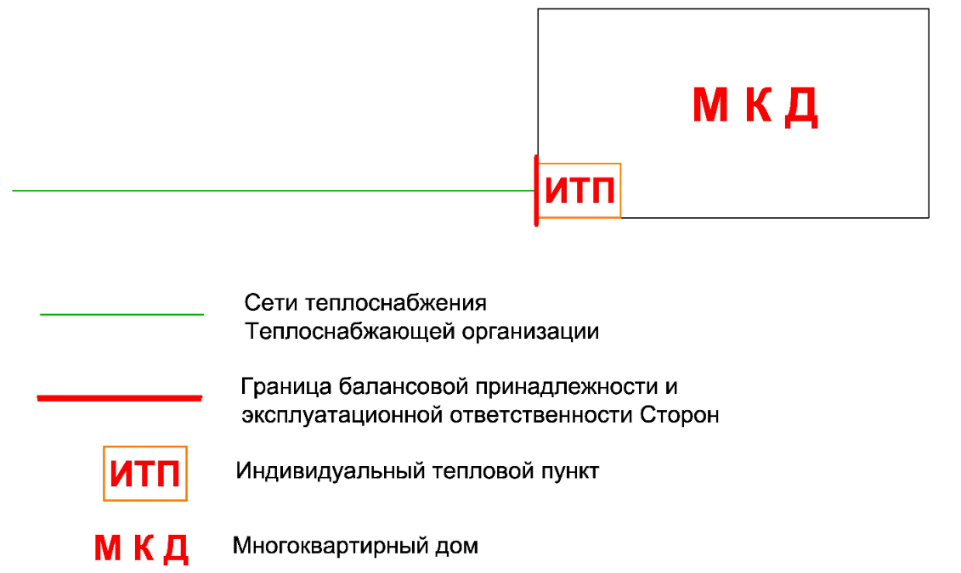 Теплоснабжающая организацияАО «МСК Инжиниринг»140053, Московская обл., г. Котельники, Яничкин проезд, д. 8, этаж 3, каб. 301 Р/сч 40702810400760006948 ПАО «МОСКОВСКИЙ КРЕДИТНЫЙ БАНК»К/сч 30101810745250000659БИК 044525659 ИНН 5027188045 КПП 502701001ОГРН 1125027010680Генеральный директор ___________________ Е.А. КлимкинаПотребительФИО:Адрес регистрации:Адрес проживания:Паспортные данные:Выдан Дата выдачиДата рождения:Место рождения:_________________(_________)Теплоснабжающая организация ___________________Е.А. КлимкинаПотребитель ________________ (____________ )